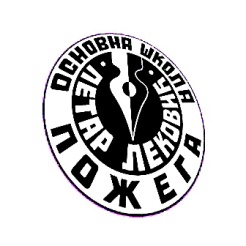 ОШ „Петар Лековић“     П О Ж Е Г АЛ И С Т А    И З А Б Р А Н И Х   У Џ Б Е Н И К А- за пети разред –Школска година: 2018/2019.								               - Директор школе:								                   Ана РадишићР.бр.ПРЕДМЕТИЗДАВАЧАУТОРУЏБЕНИК И ПРИРУЧНИКБРОЈ И ДАТУМ РЕШЕЊА МИНИСТРАсрпски језик и књижевност“КЛЕТТ“Зона Мркаљ,Зорица НесторовићЧитанка „Расковник”за пети разред основне школе; ћирилица650-02-00127/2018-07 од 27.4.2018.српски језик и књижевност“КЛЕТТ“Весна ЛомпарГраматика за пети разред основне школе;ћирилица650-02-00127/2018-07 од 27.4.2018.енглески језик„The English Book“Том Хачинсон, Род ФрикерPROJECT 2, енглески језик за пети разред основне школе; уџбенички комплет (уџбеник, радна свеска, аудио ЦД ,аудио материјал – Class CD 650-02-00045/2018-07 од 27.4.2018.историја„БИГЗ школство“Весна ЛучићИсторија 5 –уџбеник за пети разред основне школе;ћирилица650-02-00133/2018-07 од 27.4.2018.географија“КЛЕТТ“Винко КовачевићСања ТопаловићГеографија 5, уџбеник за пети разред основне школе; ћирилица650-02-00058/2018-07  од 27.4.2018.биологија„БИГЗ школство“Дејан БошковићБиологија5, за пети разред основне школе, ћирилица650-02-00132/2018-07 од 27.4.2018.математика“КЛЕТТ“Небојша Икодиновић,Слађана ДимитријевићМатематика, уџбеник за пети разред основне школе;ћирилица650-02-00170/2018-07 од 27.4.2018математика“КЛЕТТ“Бранислав Поповић,Марија Станић,Ненад Вуловић,Сања МилојевићМатематика, збирка задатака за пети разред основне школе; ћирилица650-02-00170/2018-07 од 27.4.2018музичка култура„НОВИ ЛОГОС”Александра Пaладин,Драгана Михајловић БоканМузичка култура 5, уџбеник за пети разред основне школе; ћирилица650-02-00123/2018-07 од 27.4.2018.ликовна култура„БИГЗ школство“Миливој Мишко ПавловићЛиковна култура 5,уџбеник за пети разред основне школе;ћирилица650-02-00129/2018-07 од 17.4.2018.техника и технологија„НОВИ ЛОГОС”Жељко Васић,Дијана Каруовић,Иван ЂисаловТехника и технологија, за пети разред основне школе, уџбенички комплет (уџбеник, материјал за конструкторско моделовање, електронски додатак);ћирилица650-02-00103/2018-07 од 27.4.2018. годинеинформатика и рачунарство„БИГЗ школство“Марина Петровић,Јелена Пријовић,Зорица ПрокопићИнформатика и рачунарство 5, уџбеник за пети разред основне школе,ћирилица650-02-00172/2017-07 од 30.1.2018.шпански језик„DATA STATUS”Мариа Кармен Кабеза Санчез,Франциска Фернандез ВаргасESPACIO JOVEN 360 A1, шпански језик за пети разред основне школа, прва година учења,уџбенички комплет (уџбеник са онлајн додатком и радна свеска)650-02-00057/2018-07 од 26.4.2018.немачки језик“КЛЕТТ“Ђорђо Мота,Драгана БоосWIR NEU 1, немачки језик за пети разред основне школе,прва година учења, уџбенички комплет (уџбеник, радна свеска, аудио ЦД)650-02-00125/2018-07 од 27.4.2018.